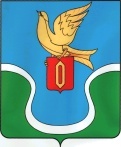 Администрациямуниципального образования "Городское поселение "Город Ермолино"Боровского района Калужской областиПОСТАНОВЛЕНИЕ02 мая  2017 г.		город Ермолино				№ 86О создании оргкомитета по проведению публичных слушаний по проекту Решения Городской Думы об утверждении отчета об исполнении бюджета муниципального образования «Городское поселение «Город Ермолино» за 2016 год Руководствуясь Бюджетным кодексом Российской Федерации, Решением Городской Думы муниципального образования "Городское поселение "Город Ермолино" от 02.05.2016 № 23 «О проведении и назначении публичных слушаний по отчету об исполнении бюджета муниципального образования «Городское поселение «Город Ермолино» за 2016 год»ПОСТАНОВЛЯЮ1. Создать оргкомитет для осуществления подготовки и проведения публичных слушаний по проекту Решения Городской Думы муниципального образования «Городское поселение «Город Ермолино» об утверждении отчета об исполнении бюджета муниципального образования «Городское поселение «Город Ермолино» за 2016 год в составе:Запольский Олег Константинович, глава администрации муниципального образования «Городско поселение «Город Ермолино», председатель оргкомитета;Куликова Наталья Николаевна, заместитель главы администрации – начальник отдела по бухгалтерскому учету и экономики, заместитель председателя оргкомитета;Члены оргкомитета:Самокрутова Елена Анатольевна, депутат Городской Думы муниципального образования «Городско поселение «Город Ермолино» (по согласованию);Квятковский Роман Олегович, заместитель главы администрации – начальник отдела организационно-контрольной и кадровой работы;Довлетова Юлия Рашитовна – главный специалист администрации.2. Контроль исполнения настоящего постановления возложить на заместителя главы администрации – начальника отдела бухгалтерского учета и экономики Н.Н. Куликову.3. Настоящее Постановление вступает в силу с момента подписания и подлежит опубликованию.Глава администрации муниципального образования«Городское поселение «Город Ермолино»			О.К. ЗапольскийОтпечатано 3 экз.:1 – в дело;1 – ОБУЭ;1 – газета